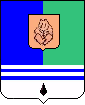 
                                                          ПРИКАЗКомитетА финансовАдминистрации города Когалыма от «__» июля 2017 года                                                                                      №___Об утверждении типовой формы соглашения (договора) о предоставлении из бюджета города Когалыма субсидий некоммерческим организациям, не являющимся муниципальными учреждениями  В соответствии с подпунктом «д» пункта 4 общих требований к нормативным правовым актам, муниципальным правовым актам, регулирующим предоставление субсидий некоммерческим организациям, не являющимся государственными (муниципальными) учреждениями, утвержденных постановлением Правительства Российской Федерации от 7.05.2017 №541 «Об общих требованиях к нормативным правовым актам, муниципальным правовым актам, регулирующим предоставление субсидий некоммерческим организациям, не являющимся государственными (муниципальными) учреждениями»,ПРИКАЗЫВАЮ:1. Утвердить типовую форму соглашения о предоставлении субсидии из бюджета города Когалыма некоммерческим организациям, не являющимся муниципальными учреждениями города Когалыма, согласно приложению к настоящему приказу.2. Настоящий приказ вступает в силу со дня его официального опубликования.Заместитель председателяКомитета финансов	 Администрации города Когалыма                                                        Л.В.СкориковаПриложение к приказу Комитета финансовот 00.07.2017 №00 Типовая форма соглашения (договора)о предоставлении из бюджета города Когалыма субсидиинекоммерческим организациям1, не являющимся муниципальными учреждениями2______________________________________________________________________,(наименование  главного  распорядителя   средств   бюджета города Когалыма, которому  на соответствующий финансовый год и плановый период  доведены лимиты бюджетных обязательств на предоставление субсидии в соответствии с пунктом 2 статьи 781 Бюджетного кодекса Российской Федерации), именуемый в дальнейшем «главный распорядитель средств бюджета города Когалыма»,3 в лице_______________________________________________________________________,(наименование должности руководителя главного распорядителя средств  бюджета города Когалыма или уполномоченного им лица) _____________________________________________________________________,                                          (фамилия, имя, отчество)действующего на основании _______________________________________________,                                            (устав, положение, доверенность, приказ или иной документ)с одной стороны и _______________________________________________________,                               (наименование некоммерческой организации (за исключением муниципального учреждения), осуществляющей поставку товаров, выполнение работ, оказание услуг), именуемый в дальнейшем "Получатель", в лице_____________________________________________________________________,        (наименование должности лица, представляющего Получателя) _________________________________________________________________________                                                                                                                                                    (фамилия, имя, отчество)действующего на основании ________________________________________________,(реквизиты устава некоммерческой организации (за исключением муниципального учреждения), доверенности ___________________________________________________,с другой стороны, далее именуемые «Стороны», в соответствии с Бюджетным кодексом Российской Федерации,______________________________________________________, (наименование порядка о предоставлении субсидии из бюджета города Когалыма некоммерческой организации (за исключением муниципального учреждения), осуществляющей поставку товаров, выполнение работ, оказание услуг), утвержденным   постановлением   Администрации города Когалыма от  "__"________  20__ г.  № ___ (далее - Порядок предоставления субсидии),заключили настоящее Соглашение (договор) (далее – Соглашение, договор) о нижеследующем, I. Предмет Соглашения (договора)    1.1. Предметом Соглашения (договора) является предоставление из бюджета города Когалыма в 20__ году/20__ - 20__ годах ______________________________ субсидии на                                                                           (наименование Получателя)финансовое обеспечение затрат, связанных _________________________________      (указание цели предоставления субсидии) (далее  -  Субсидия)  по  кодам  классификации расходов бюджетов Российской Федерации: код главного распорядителя средств бюджета города Когалыма _________, раздел ______________, подраздел ___________, целевая статья _______, вид расходов _____________ в рамках подпрограммы "______________"/                                                                                        (наименование подпрограммы)муниципальной программы "_________________________________________                                               (наименование муниципальной программы города Когалыма)II. Размер Субсидии    2.1.   Размер   Субсидии,   предоставляемой  из бюджета  города Когалыма в соответствии с настоящим Соглашением (договором), составляет:    в 20_ году ____ (___________________) рублей.                       (сумма прописью)    в 20_ году ____ (___________________) рублей.                       (сумма прописью)    в 20_ году ____ (___________________) рублей.                       (сумма прописью)    2.2.  Порядок  расчета  размера Субсидии, предоставляемой на финансовое обеспечение затрат, направленных на достижение цели, указанной в пункте 1.1 Соглашения (договора),  осуществляется   в   соответствии  с  Порядком  предоставления субсидий.III. Условия предоставления Субсидии    Субсидия предоставляется при выполнении следующих условий:    3.1.    Предоставление    Получателем   документов,   необходимых   для предоставления Субсидии, в соответствии с Порядком предоставления субсидии.   3.2. Направление субсидии на финансовое обеспечение следующих расходов:_______________________________________________________________________ (перечень расходов, возможно в виде таблицы).    3.3.  Установление  запрета на приобретение Получателем иностранной валюты за счет средств Субсидии,  за  исключением операций, определяемых в соответствии с Порядком предоставления субсидии.    3.4.  Направление  Получателем  на достижение целей, указанных в пункте 1.1   Соглашения, собственных  и  (или)  привлеченных  средств  (заемные  и кредитные  средства,  средства  спонсоров  и  другие  средства,  полученные организацией  со  стороны,  за  исключением средств, полученных из бюджетов бюджетной  системы  Российской  Федерации) в размере не менее ___ процентов общего объема   потребности  (в  случае  если  это  установлено  Порядком предоставления субсидии).    3.5.   Согласие  Получателя  на  осуществление  главным  распорядителем средств бюджета,   предоставившим   Субсидию,   и   отделом муниципального контроля Администрации города Когалыма  проверок  соблюдения  Получателем субсидий  условий, целей и порядка их предоставления, в соответствии с п. 5 ст. 78 Бюджетного кодекса Российской Федерации.    3.6. Согласие Получателя на осуществление санкционирования операций со средствами Субсидии в Порядке, установленном приказом Министерства финансов Российской   Федерации   от   25.12.2015   №213н   "О порядке проведения территориальными   органами   Федерального   казначейства  санкционирования операций   при   казначейском   сопровождении  государственных  контрактов, договоров   (соглашений),   а   также  контрактов,  договоров,  соглашений, заключенных в рамках их исполнения" (в случае если это установлено Порядком предоставления субсидии, в соответствии с пунктом 3.6. настоящего Соглашения (договора)).    3.7.  Иные  условия,  в соответствии с Порядком предоставления субсидий (указываются иные конкретные условия).IV. Порядок перечисления Субсидии    4.1.   Перечисление   Субсидии  осуществляется  главным  распорядителем средств  бюджета, в  пределах  утвержденных  лимитов  бюджетных обязательств,  в  соответствии  с  Порядком предоставления субсидии на счет Получателя,  открытый  в  учреждениях Центрального банка Российской Федерации или кредитных организациях.    4.2.  Перечисление Субсидии производится в соответствии с планом – графиком перечисления Субсидии, установленным в приложении №___  к настоящему Соглашению (договору), являющемуся неотъемлемой частью настоящего Соглашения (договора).V. Возврат Субсидии    5.1. В случае если ____________________________________________________                                                   (наименование получателя)допущены нарушения условий предоставления Субсидии, нецелевое использование Субсидии,     не     достигнуты    установленные    значения    показателей результативности,  а  также  в  иных  случаях  в  соответствии  с  Порядком предоставления  субсидии,  Субсидия  подлежит возврату в бюджет города Когалыма в соответствии с Порядком предоставления субсидии.     5.2. Возврат Субсидии осуществляется Получателем не позднее 10-ти рабочих после получения уведомления о возврате средств Субсидии от главного распорядителя средств бюджета города Когалыма в соответствии с Порядком предоставления субсидии.     5.3. Иные условия возврата Субсидии, в соответствии с Порядком предоставления субсидий (указываются иные конкретные условия).VI. Права и обязанности Сторон    6.1. Главный распорядитель средств бюджета города Когалыма обязуется:    6.1.1. Обеспечить предоставление Субсидии _____________________________                                                                                     (наименование получателя)в  порядке  и  при  соблюдении Получателем условий предоставления Субсидии, установленных Порядком предоставления субсидии и разделом III настоящего Соглашения (договора).    6.1.2. Определить показатели результативности в соответствии с Порядком предоставления субсидии и приложением №____ к настоящему Соглашению (договору) и осуществлять оценку их достижения.   6.1.3. Обеспечивать перечисление субсидии на счет Получателя, в разделе IX настоящего Соглашения (договора) в соответствии с пунктом ____ настоящего Соглашения (договора).    6.1.4.  Осуществлять контроль за соблюдением Получателем условий, целей и порядка предоставления Субсидии.    6.1.5. В случае если __________________________________________________                                                              (наименование получателя)не   достигнуты   установленные   значения   показателей  результативности, применять  штрафные  санкции  (в  случае если установление штрафных санкций предусмотрено Порядком предоставления субсидии) в соответствии с расчетом, установленным в приложении №_____ к настоящему Соглашению (договору) (в приложении приводится методика расчета штрафных санкций).    6.1.6. Рассматривать предложения, документы и иную информацию, направленную Получателем, в том числе в соответствии с пунктом 6.4.1. настоящего Соглашения (договора), в течение ____ рабочих дней со дня их получения и уведомлять Получателя о принятом решении (при необходимости).    6.1.7. Выполнять   иные   обязательства,   установленные   бюджетным законодательством  Российской Федерации, Порядком предоставления субсидии иСоглашением (договором) (указываются иные конкретные условия).    6.2. Главный распорядитель средств бюджета города Когалыма вправе:    6.2.1.  Запрашивать у Получателя документы и материалы, необходимые для осуществления контроля за соблюдением условий предоставления Субсидии.    6.2.2. Сократить размер Субсидии и (или) потребовать частичного или полного возврата Субсидии, в случае выявления нецелевого использования Субсидии и (или) недостижения показателей результативности, установленных приложением №____ к настоящему Соглашению (договору).   6.2.3. Принимать в установленном бюджетным законодательством Российской Федерации порядке решение о наличии или отсутствии потребности в направлении в 20__ году остатка Субсидии, не использованного в 20__ году, на цели, указанные в разделе I настоящего Соглашения, не позднее __ рабочих дней со дня получения от Получателя документов согласно приложению  №___ к настоящему Соглашению (договору), обосновывающих потребность в направлении остатка Субсидии на указанные цели.    6.2.4. Приостанавливать  предоставление Субсидии в случае установления главным распорядителем средств бюджета города Когалыма (может быть определено конкретное структурное подразделение в составе главного распорядителя средств бюджета города) или получения от Контрольно–счетной палаты города Когалыма  информации  о  факте(ах) нарушения Получателем    порядка,    целей   и   условий   предоставления   Субсидии, предусмотренных  Порядком предоставления субсидии и настоящим Соглашением (договором), в   том   числе   указания   в  документах,  представленных  Получателем  в соответствии с настоящим Соглашением, недостоверных сведений, до устранения указанных нарушений с обязательным уведомлением Получателя не позднее _____ рабочего дня с даты принятия решения о приостановлении (в случае если это установлено Порядком предоставления субсидии).    6.2.5. В случае установления главным распорядителем средств бюджета города Когалыма (может быть определено конкретное структурное подразделение в составе главного распорядителя средств бюджета города) или  получения от Контрольно-счетной палаты города Когалыма информации о факте(ах)  нарушения  Получателем  порядка,  целей и условий предоставления Субсидии,  предусмотренных  Порядком  предоставления  субсидии и настоящим Соглашением (договором),  в том числе указания в документах, представленных Получателем в  соответствии с настоящим Соглашением (договором), недостоверных сведений, направлять Получателю требование об обеспечении возврата Субсидии в бюджет города Когалыма в размере и в сроки, определенные в указанном требовании.    6.2.6. Осуществлять    иные    права,    установленные    бюджетным законодательством  Российской Федерации, Порядком предоставления субсидии иСоглашением (договором) (указываются иные конкретные условия).    6.3. Получатель обязуется:    6.3.1.   Обеспечить   выполнение   условий   предоставления   Субсидии, установленных Порядком предоставления субсидии и Соглашением, в том числе:    6.3.1.1. Направлять  на  достижение  целей,  указанных  в  пункте  1.1 Соглашения,  собственные  и  (или) привлеченные средства в размере согласно пункту   3.4   Соглашения (договора) и предоставить главному распорядителю средств бюджета города Когалыма документы,  необходимые  для предоставления субсидии, определенные Порядком предоставления субсидии и пунктом 3.4. настоящего Соглашения (договора) (в случае если это установлено Порядком предоставления субсидии).    6.3.1.2. Открыть лицевой счет, в случае предоставления Субсидии за счет федерального бюджета,  в  территориальном  органе Федерального   казначейства   (в   случае  если  это  установлено  Порядком предоставления субсидии, в соответствии с пунктами 3.6., 3.7. настоящего Соглашения (договора)).    6.3.1.3.   Направлять   средства  Субсидии  на  финансовое  обеспечение расходов, определенных в соответствии с пунктом 3.2 настоящего Соглашения (договора).    6.3.1.4.  Не  конвертировать в иностранную валюту средства Субсидии, за исключением операций, определяемых в соответствии с Порядком предоставлениясубсидии.    6.3.2.   Своевременно   обеспечить   исполнение   требований   главного распорядителя  средств   бюджета города Когалыма,  возникших  в  соответствии  спунктами 5.1 - 5.3. Соглашения (договора).    6.3.3. Обеспечить использование Субсидии в срок до: _____________________(указывается конкретный срок использования Субсидии).    6.3.4.  Обеспечить  достижение  значений  показателей результативности, установленных в соответствии с Порядком предоставления субсидии и приложением №___ к настоящему Соглашению (договору).    6.3.5. Вести обособленный учет операций со средствами Субсидии.    6.3.6.   Обеспечивать   представление  главному  распорядителю  средств бюджета города Когалыма:    6.3.6.1. отчет о достижении значений показателей результативности, установленные Порядком предоставления субсидии и приложением №___ к настоящему Соглашению (договору), в сроки _____________(указывается конкретный срок предоставления отчета) и по форме, установленной приложением №_____ к настоящему Соглашению (договору).     6.3.6.2. иные  отчеты  с  указанием  сроков  предоставления  (конкретные формы оформляются приложением к Соглашению (договору) и являются его неотъемлемой частью).   6.3.7. Представить главному распорядителю средств бюджета города Когалыма документы согласно пункту 6.2.3. настоящего Соглашения (договора) в срок до _____ (указывается конкретный срок предоставления документов).  6.3.8. Возвращать  в бюджет города Когалыма  средства  в  размере, определенном  по форме  в  соответствии  с приложением №____ к настоящему Соглашению (договору),  являющейся неотъемлемой частью настоящего Соглашения, в случае принятия главным распорядителем средств бюджета города Когалыма решения о применении к Получателю  штрафных  санкций  в  соответствии  с  пунктом 6.1.5. настоящего Соглашения, в срок, установленный в уведомлении о применении штрафных санкций (в случае если установление штрафных санкций предусмотрено Порядком предоставления субсидии).   6.3.9. В случае получения от главного распорядителя средств бюджета города Когалыма требования в соответствии с пунктом 6.2.5. настоящего Соглашения (договора):  6.3.9.1.Устранять факт(ы) нарушения порядка, целей и условий предоставления Субсидии в сроки, определенные в указанном требовании;  6.3.9.2. Возвращать в бюджет города Когалыма Субсидию в размере и в сроки, определенные в указанном требовании.    6.3.10.   Возвращать   неиспользованный   остаток   Субсидии   в  доход бюджета города Когалыма в случае отсутствия решения о наличии  потребности  в  направлении не использованного в 20__ году остатка  Субсидии  на  цели, указанные в разделе I настоящего Соглашения (договора) согласно пункту 6.2.3. настоящего Соглашения (договора), в срок до "__" _______ 20__ г.    6.3.11. Обеспечивать полноту и достоверность сведений, представляемых главному распорядителю средств бюджета города Когалыма в соответствии с настоящим Соглашением (договором).    6.3.12. Выполнять   иные   обязательства,   установленные   бюджетным законодательством  Российской Федерации, Порядком предоставления субсидии и Соглашением (договором) (указываются иные конкретные условия).    6.4. Получатель вправе:    6.4.1. Обращаться  к главному распорядителю средств бюджета города Когалыма за разъяснениями, с предложениями, в связи с исполнением Соглашения (договора).   6.4.2. Направлять  в 20__ году неиспользованный остаток Субсидии, полученной  в  соответствии  с  настоящим  Соглашением  (при  наличии),  на осуществление  выплат  в  соответствии  с  целями,  указанными  в разделе I настоящего Соглашения, в случае принятия главным распорядителем средств бюджета города Когалыма соответствующего решения, в соответствии с пунктом 6.2.3.  настоящего Соглашения.    6.4.2. Осуществлять    иные    права,    установленные    бюджетным законодательством  Российской Федерации, Порядком предоставления субсидии иСоглашением (договором) (указываются иные конкретные условия).VII. Ответственность Сторон    7.1.   В   случае   неисполнения  или  ненадлежащего  исполнения  своих обязательств  по  Соглашению (договору) Стороны несут ответственность в соответствии с действующим законодательством Российской Федерации.   7.2. Иные положения об ответственности за неисполнение  или  ненадлежащее  исполнение Сторонами  своих обязательств  по  Соглашению (договору) (указываются иные конкретные положения).VIII. Заключительные положения    8.1.  Разногласия,  возникающие  между  Сторонами в связи с исполнением Соглашения (договора),  урегулируются  путем  проведения переговоров. При недостижении согласия споры между Сторонами решаются в судебном порядке.    8.2.  Соглашение (договор)  вступает  в  силу  после  его  заключения Сторонами и действует  до   _________   20__   года, до   исполнения   Сторонами  своих обязательств.    8.3.   Изменение  Соглашения (договора) осуществляется  по  инициативе  Сторон  в письменной  форме  в  виде дополнительного соглашения к Соглашению (договору), которое является   его  неотъемлемой  частью,  и  вступает  в  действие  после  его подписания Сторонами.    8.4. Расторжение Соглашения (договора) возможно при взаимном согласии Сторон.    8.5.   Расторжение  Соглашения (договора)  в  одностороннем  порядке  возможно  по требованию  главного  распорядителя  средств    бюджета  города Когалыма в случае недостижения Получателем установленных значений     показателей результативности, при непредоставлении документов, предусмотренных Соглашением (договором),  при  предоставлении  недостоверных  сведений в документах или предоставлении  документов, не соответствующих требованиям, предусмотренным Соглашением (договором) и (или) Порядком предоставления субсидии.    8.6.  Соглашение (договор) заключено Сторонами в двух экземплярах, имеющих равную юридическую силу, по одному для каждой из Сторон.   8.7. К Соглашению (договору) прилагаются и являются его неотъемлемой частью:     8.7.1. Приложение №_____ (конкретное наименование приложения)     8.7.2. Приложение №_____ и т.д.   8.8. Иные положения (указываются иные конкретные положения).IX. Платежные реквизиты СторонX. Подписи Сторонг. ____________________________ (место заключения соглашения (договора)«____»__________________20__г.                         № ___________________(дата заключения соглашения (договора)                           (номер соглашения (договора)Краткое наименование главного распорядителя средств бюджета  города КогалымаПолучатель СубсидииНаименование главного распорядителя средств бюджета города КогалымаНаименование ПолучателяМесто нахождения:(юридический адрес)Место нахождения:(юридический адрес)Платежные реквизиты:Платежные реквизиты:Краткое наименование главного распорядителя средств бюджета города КогалымаКраткое наименование получателя Субсидии_____________/___________(подпись)          (ФИО)_____________/___________(подпись)          (ФИО)